Sacramento City Unified School District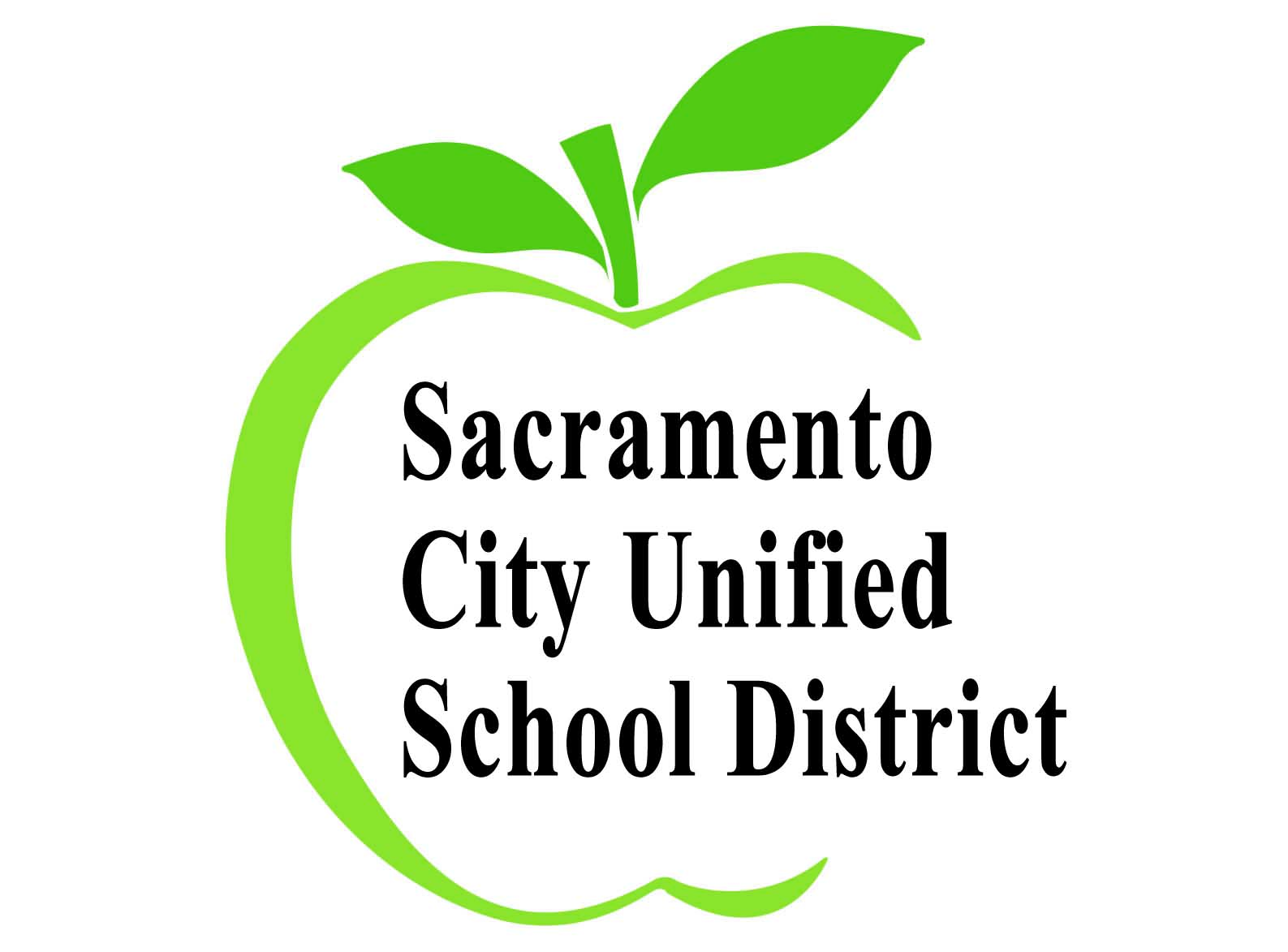 CHILD DEVELOPMENT DEPARTMENTS:\childdev-staff\Forms - CDD\Communication Log.docx REV JULY 2014Date